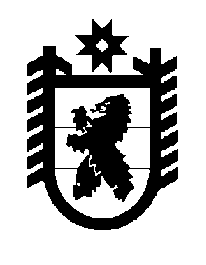 Российская Федерация Республика Карелия    ПРАВИТЕЛЬСТВО РЕСПУБЛИКИ КАРЕЛИЯРАСПОРЯЖЕНИЕот  30 ноября 2018 года № 755р-Пг. Петрозаводск 	Внести в структуру Управления по государственным закупкам Республики Карелия, утвержденную распоряжением Правительства Республики Карелия от 25 октября 2017 года № 578р-П (Собрание законодательства Республики Карелия, 2017, № 10, ст. 2046), следующие изменения:  строку «Специалист 1-й категории» исключить;в последнем абзаце цифры «17» заменить цифрой «5».
           Глава Республики Карелия                                                              А.О. Парфенчиков